Тест «Правила безопасности для пешеходов» 1. Какой пешеходный переход — самый безопасный? А) Наземный регулируемый. Б) Наземный нерегулируемый. В) Подземный. 2. Зелёный сигнал уже начал мигать. Улица неширокая, если поторопиться, нескольких оставшихся секунд вроде бы должно хватить. Как лучше всего поступить в этой ситуации? А) Побыстрее перебежать через дорогу. Б) Переходить шагом, как обычно. Водители заметят пешехода и пропустят. В) Воздержаться от перехода и дождаться следующего зелёного сигнала. 3. Чем опасен автомобиль, припаркованный у края проезжей части? А) Ничем. Он же стоит и никому не мешает. Б) Он закрывает обзор дороги. В) Он может внезапно поехать. 4. Чьим сигналам должен подчиняться пешеход, если на переходе есть работающий светофор и регулировщик регулирует движение? А) Регулировщика.Б) Светофора. В) По желанию. 5. Что должен сделать пешеход, если он видит, что к переходу приближается «Скорая помощь» со включенным звуковым спецсигналом и проблесковым маячком синего цвета? А) Пропустить «Скорую» (воздержаться от перехода). Б) Переходить дорогу, как ни в чём ни бывало. Пешеход на «зебре» имеет преимущество. В) Убедиться, что «Скорая» и другие автомобили пропускают пешехода, и только после этого начинать переход. 6. Как пешеход может обезопасить себя при переходе дороги в тёмное время суток? А) Внимательно смотреть по сторонам, чтобы вовремя заметить приближающийся транспорт. Б) Носить световозвращатели и быть более внимательным при переходе дороги. В) Ничего делать не надо. Водитель увидит пешехода в свете фар. 7. Как безопаснее передвигаться за городом, если нет тротуара? А) Идти по обочине по ходу движения транспорта. Б) Идти по краю проезжей части навстречу движению транспорта. В) Идти по тропинке, которая расположена вдоль дороги на некотором отдалении от проезжей части. 8. Вы вышли из автобуса на остановке. Вам нужно перейти дорогу. Как правильно поступить в такой ситуации? А) Обойти автобус сзади и перейти дорогу. Б) Дождаться, пока автобус отъедет от остановки, найти ближайший пешеходный переход и перейти по нему. В) Обойти автобус сзади и перейти дорогу, предварительно убедившись, что все автомобили остановились и пропускают пешеходов. 9. Разрешается ли пешеходу идти по велосипедной дорожке? А) Разрешается, если рядом нет тротуара или пешеходной, велопешеходной дорожки или движение по ним невозможно. Б) Запрещается, велосипедная дорожка — только для велосипедистов. В) Разрешается, если пешеход сопровождает велосипедиста младше 7 лет. 10. На тротуаре ведутся дорожные работы. Как лучше всего поступить пешеходу в таком случае? А) Идти по краю проезжей части, это разрешено Правилами дорожного движения. Б) Вызвать такси или сесть в автобус и проехать участок с дорожными работами на транспорте.В) Перейти на другую сторону улицы, соблюдая все Правила дорожного движения, и идти по тротуару на противоположной стороне улицы. 11. На улице идёт дождь с сильным ветром. В чём опасность такой погоды для пешехода? А) В дождь ухудшается видимость. Водителю становится сложнее заметить пешехода. Б) В дождь пешеходы прячутся под зонтами, надевают капюшоны. Зонт и капюшон ограничивают обзор, есть риск, что пешеход вовремя не заметит опасность. В) Оба утверждения верны. 12. Какой из этих знаков разрешает переходить дорогу в том месте, где установлен? А)         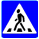 Б)   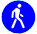 В) 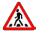 